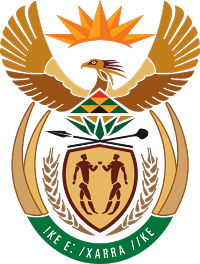 MINISTRY FOR COOPERATIVE GOVERNANCE AND TRADITIONAL AFFAIRSREPUBLIC OF SOUTH AFRICANATIONAL ASSEMBLYQUESTIONS FOR WRITTEN REPLYQUESTION NUMBER 2017/4007DATE OF PUBLICATION: 01 DECEMBER 2017Mr T.W Mhlongo (DA) to ask the Minister of Cooperative Governance and Traditional Affairs:What have been the zoning types of Erf 11208 in the city of Johannesburg in the past five years and who has owned this portion of land in the past five financial years; andAre there plans in place to use and /or develop the portion of land; if so, what are the further relevant details?Reply:Upon receipt of this question, the Department of Cooperative Governance (DCoG) approached the Department of Development Planning in the City of Johannesburg to request information pertaining to Erf 11208. In the response, the City has provided details in relation to the zoning history of Erf 11208 as per the table below: ERF NUMBEROWNERSHIPZONINGREZONING HISTORY11208 Bramfischerville Ext 8Rand LeasesResidentialNone11208 Cosmo City Ext 10Mashile AubreyResidential 1None11208 DiepkloofMotaung ElizabethResidentialNone11208 Dobsonville Ext 2Mbatha Itumeleng and VelaphiResidentialNone11208 Ivory Park Ext 10City of JohannesburgResidentialNone11208 Lenasia Ext 13 (now subdivided into 8 portions of Erf  12263)Gauteng Provincial Housing Advisory Board8 Residential 1 standsThe current rezoning application, submitted in 2014, which includes erven 11192 and 11206 is pended due to non-submission of a geotechnical report. The rezoning application is to increase the residential density from 1 house per stand to multi storey walk ups.11208 MeadowlandsTseleli TsohlehoResidentialNone11208 Orange Farm Ext 7Makhubu PhumuzileResidentialNone11208 OrlandoKhumalo BavelileResidentialNone11208 Pimville Zone 2Makau PaulinaResidentialNone11208 Stretford Ext 6Bokaba MauriceResidentialNone